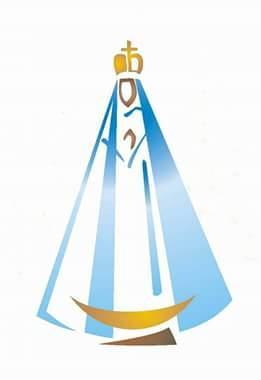                         ESCUELA NUESTRA SEÑORA DEL VALLE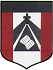 PLANIFICACIÓN POR PROYECTO          DOCENTE: Nadia Montes                                  GRADO: Sexto      ESPACIOS CURRICULARES: CIENCIAS SOCIALES Y CIUDADANÍA Y PARTICIPACIÓN-LENGUA  	                                                               AÑO: 2020 CRITERIOS DE EVALUACIÓN:Realizar los trabajos con prolijidad y orden.Demostrar responsabilidad y compromiso en el trabajo diario. Compromiso e interés en la búsqueda, selección y tratamiento de la información solicitada. Estimadas Familias: Quiero agradecerles nuevamente por el acompañamiento y el esfuerzo compartido en el proceso de aprendizaje de los niños. Por la dedicación, el tiempo y la adaptabilidad a esta situación que nos atraviesa.  El día miércoles 17 de junio se realizó la video llamada con los niños de 6to grado, y cabe destacar el excelente  comportamiento que mantuvieron durante la reunión. Valoramos la predisposición para cooperar y respetar las pautas establecidas. Transmitimos nuestras felicitaciones y seguiremos  promoviendo estos espacios de intercambio.   Los temas abordados en la video llamada realizada por Zoom el día miércoles 17 de junio fueron:LENGUA Clasificación de sustantivosClasificación de adjetivosMorfología del sustantivo y adjetivo (género y número)PROYECTO DE CIENCIAS SOCIALES Y CIUDADANÍA Releer el texto “La democracia en la actualidad”Forma de gobierno. Poderes de Estado. Adjunto el juego realizado en la reunión. https://view.genial.ly/5edd2ae49b21c40d9197760c/learning-experience-challenges-la-democracia-en-argentina Plazo de entrega de las actividades: hasta el jueves 25 de junio. Las actividades  se deben enviar al email: nmontes@institutonsvallecba.edu.arESPACIO: LENGUA  “JUEGOS DE POEMAS”-Leé el poema de la página 62 y luego realizá el punto 6 de la página 63. -Realizá un esquema con toda la información de las páginas 64 y 65. PROPUESTA OPTATIVA: ¡ESPACIO DE JUEGO PARA  EXPLORAR Y JUGAR EN FAMILIA! EXPLORAMOS UN POCO SOBRE LA TÉCNICA DE CALIGRAMA. Un pequeño acercamiento para crear poemas escritos en caligrama https://www.youtube.com/watch?v=3BN1_K9vu1YESPACIO: PROYECTO DE CIENCIAS SOCIALES Y CIUDADANÍA En el proyecto de Ciencias Sociales y Ciudadanía comenzaremos a  reconstruir el pasado  ya que esto nos permitirá indagar sobre el proceso histórico argentino  en conexión con la historia americana y también con la historia de la comunidad. Vemos los videos: “Procesos de formación del Estado argentino” (4min.46) https://www.youtube.com/watch?v=f5-E0thV4wc“Buenos Aires y la Confederación”(selección con fines educativos) (4 min.y….)   https://www.youtube.com/watch?v=mpkLLEQUNQcGUIA PARA TRABAJAR: ¿Quién fue Juan Manuel de Rosas? ¿Y Justo José de Urquiza? (BREVE)¿Cuáles fueron las causas del enfrentamiento entre Urquiza y Rosas?¿Qué consecuencias tuvo la Batalla de Caseros?(1852)¿Qué importancia tuvo el Acuerdo de San Nicolás? (1852)Anota qué decretaba la Constitución Nacional de 1853. ¿Qué pasó con Buenos Aires?